Söll am  Einladung zum Finale des 21. Söller Jugend-Salvencup-Schießen 2019 für die Klassen K3 und K4 am  23. Februar 2020Aufgrund der Ergebnisse der drei Vorrunden haben sich folgende Mannschaften und Einzelschützen der Klassen K1 und K2 für den Finalbewerb des 21. Jugend-Salvencup-Schießens im Schützenheim der Söller Sportschützen qualifiziert:Jugendschützen K3Jungschützen  K4Den Schießstand der Schützengilde Söll finden Sie im Gebäude der Hauptschule Söll. Der Zugang befindet sich zwischen der Hauptschule und dem Fußballplatz (auf der Rückseite des Gebäudes). Sie können, sofern Platz ist, das Parkdeck (Tiefgarage) verwenden und dann über die östliche Stiege von der Hinterseite des Gebäudes zum Schützenheim im ersten Stock gelangen.Das Finale wird auf elektronischen Disag-Anlagen geschossen.Zeitplan für das Finale am Sonntag den 23. Februar 2020Jugendschützen K3:1. Durchgang		10:00 Uhr Start Probe 15 min.Mannschaften:    Schwaz 1,   Breitenbach 3,  Münster 2,  Thiersee 2Einzelschützen:  Alberts Paula,  2. Durchgang		11:00 Uhr Start Probe 15 min.Mannschaften:   Bad Endorf 1,  Bad Endorf 2,  Hittenkirchen 1	Einzelschützen:  Auer Ricarda,  Rathgeber Marie,  Zeller Verena10 Schuß-Finale für die besten 10 Einzelschützen: ca. 12:00 UhrPreisverteilung:	sofort nach dem FinaleJungschützen K4:1  Durchgang		13:45 Uhr Start Probe 15 min.Mannschaften:     Ebbs 4,    Söll 6,  Münster 32. Durchgang		15:00 Uhr Start Probe 15 min.Mannschaften:    Fügenberg 3,  Thaur,  Brooks 3	Einzelschützen:   Schober Eva Maria,  Platt Fabian,  Kirchmaier Matthias,   10 Schuß-Finale für die besten 10 Einzelschützen: ca 16.30 UhrPreisverteilung:	sofort nach dem FinaleWir ersuchen alle Oberschützenmeister bzw. Jungschützenbetreuer um genaue Einhaltung des Zeitplanes, damit der Finalbewerb geordnet über die Bühne gehen kann. Sollte eine Mannschaft oder ein Einzelschütze nicht am Finale teilnehmen können, so ersuchen wir um telefonische Mitteilung. Tel. 0664/8251914 oder 06765944085Mit Tiroler SchützengrußDer Vorstand der Söller Sportschützen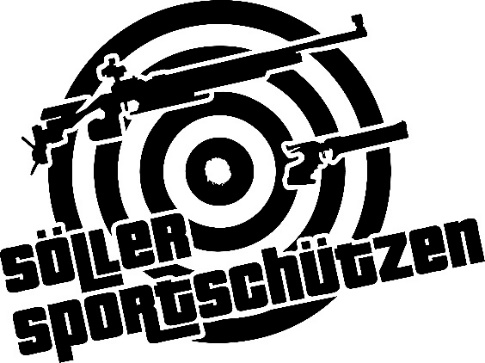 Söller SportschützenOSM Sonja Embacher6306 Söll, Bach 11Tel. 06765944085 oder 0664/8251914ZVR-Nr. 146144711Mannschaften:Mannschaftsschützen: Bad Endorf 1Schuster Eva,  Webersberger Ida,  Besten Laura Bad Endorf 2Niedermeier Thomas, Webersberger Valentin, Hochwimmer Benedikt Hittenkirchen 1Gelder Rosa,  Obermeier Magdalena,  Wörndl Katharina Schwaz 1Danzl Jakob,  Lintner Sarah,  Moser Johanna Breitenbach 3Lettenbichler Patrik,  Lettenbichler Florian,  Hornbacher Lukas Münster 2Hirner Julia,  Ramsbacher Martin,  Mölg Magdalena Thiersee 2Feichtinger Herbert,  Sieberer Patrik,  Sieberer CarmenSchützengilde:Einzelschützen: St. JohannAlberts Paula Eben Rathgeber Marie UmhausenAuer Ricarda    FügenbergZeller Verena  Mannschaften:Mannschaftsschützen: Fügenberg 3Greber Alexander,  Holaus Tamara,  Thum Julia ThaurGrubhofer Maximilian,  Felderer Eva,  Nagl Selina Brooks 3Schreder Josef,  Ebbs 4Kuranda Lena,  Streicher Sandro,  Pfisterer Lena Söll 6Mayr Carmen,  Werlberger Marco,  Stöckl David Münster 3Grain Tobias,  Grain Andreas,  Letizia MoserSchützengilde:Einzelschützen: EbenKirchmaier Matthias SaalfeldenSchober Eva - Maria Umhausen Platt Fabian